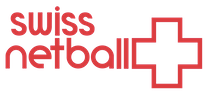 Swiss Netball Match Play 
Senior Clubs Entry Form 2023/24SENIORS MATCH DAYS: Clubs are encouraged to enter ONE team per age category Also indicate if you wish to enter a second team LES JOURS DE MATCH SENIORS : Les clubs sont encouragés à inscrire UNE équipe par catégorie d'âge. Indiquez également si vous souhaitez inscrire une deuxième équipe.SENIOR MATCH PLAY DATES/ JOURS DE MATCH SENIORPlease return this form to: operations@swissnetball.ch and admin@swissnetball.ch.Veuillez retourner ce formulaire à: operations@swissnetball.ch and admin@swissnetball.ch.NAME OF CLUB/NOM DU CLUBContact Name/Nom de contact Contact Telephone Number Numéro de téléphoneContact email/Contact par e-mail DateVenue/LieuAGE CATEGORIES/Catégories d’age2nd Team(Indicate Age category)Sunday 29 October Institut International de Lancy, GenevaOpen Category Sunday 2 JuneBois-des-Frères, GenevaOpen Category 